HISTORIA DE LA MEDICINA BASADA EN EVIDNECIASSe conoce poco de los origines, pero en la  historia mas reciente se menciona a la Escuela de Medicina de la Universidad de McMaster en Hamilton, Ontario, Canadá. Que comienza en la década de los sesentas y trata de una orientación comunitaria centrada en las personas, interdisciplinaria y con aprendizaje basado en problemas. Este tipo de aprendizaje intenta que el profesional a partir de la problemática del caso rastree los elementos de conocimiento necesarios para comprenderlo en el contexto en que se presentan en la realidad. El aprendizaje basado en problemas se estructura en tres estadios : la identificación del problema, la búsqueda de información y la resolución del problema. Esta forma de educación medica pone énfasis en perspectivas poco exploradas en los modelos clásicos como son la exposición temprana a problemas clínicos , el aprendizaje de las ciencias básicas y clínicas en un mismo tiempo, el desarrollo de habilidades clínicas y de comunicación y preocupación comunitarias, el aprendizaje de conceptos de epidemiologia clínica, bioestadística y ética , el aprendizaje en pequeños grupos y la introducción de múltiples evaluaciones para planear correcciones en cualquier momento del proceso educativo.Unos de los pioneros del aprendizaje y practica de la Medicina Basada en Evidencias fue David Sackett, medico estadunidense procedente de Chicago, comenzó su carrera como investigador clínico y básico en nefrología, detecto la importancia de la epidemiologia y las estadísticas. A los 49 años, Sackett decidió entrenarse en Medicina General para poder aplicar sus predicas a la practica diaria y actualmente se desempeña como consultor general del Hospital John Radcliff y Director del Centro para la Medicina Basada en la Evidencia del Instituto Nacional de la Salud Ingles en Oxford. En la búsqueda de la mejor evidencia se debe mencionar al entusiasta epidemiólogo Archie Cochrane, fallecido en 1988, quien preocupado desde la década del ’70 al reconocer que los recursos de salud son siempre limitados sugirió que la efectividad de las prácticas relacionadas a la salud debe ser juzgada sobre la base de las pruebas procedentes de trabajos controlados. En 1978 escribió sobre su preocupación por la falta de resúmenes o revisiones que agrupen este tipo de trabajos. Sus ideas guiaron a un grupo de investigadores de Oxford, Iain Chalmers entre otros, para trabajar desde fines de la década del’70 en la construcción de una base de datos con revisiones sistemáticas de trabajos controlados y randomizados. La Colaboración Cochrane inicialmente con base en Oxford es una organización internacional que busca ayudar a quienes necesitan tomar decisiones bien informadas en atención de salud. Esta organización prepara, actualiza, promueve y facilita el acceso a las revisiones sistemáticas sobre intervenciones en salud. Sus acciones se basan en ciertos principios claves que incluyen la colaboración, basar su desarrollo en el entusiasmo individual, evitar la duplicación de esfuerzos, minimizar el sesgo, promover la actualización permanente, hacer un marc ado esfuerzo en producir material relevante, promover un amplio acceso y asegurar la calidad permaneciendo abiertos y sensibles a las críticas. TIPOS DE ESTUDIOSEstudiso observacionales.Estudios descriptivos.Estudios analiticos.Ecologicos.Trasversales. Casos y controles.Cohorte.Estudios experimentales.Ensayos aleatorizados controlados.Ensayos de campo.Ensayos comunitarios.TIPOS DE SESGOShttp://www.scielosp.org/pdf/spm/v42n5/3995.pdfhttp://www.sld.cu/galerias/pdf/sitios/rehabilitacion-temprana/medicinabasadaenlaevidencia_1.pdfhttps://www.fisterra.com/mbe/investiga/6tipos_estudios/6tipos_estudios2.pdfhttp://www.scielosp.org/pdf/spm/v42n2/2383.pdfSESGO DE SELECCIONSESGO DE INFORMACIONSESGO DE CONFUSION Son errores sistemáticos que se introducen durante la selección o el seguimiento de la población en estudio y que propician una conclusión equivocada sobre la hipótesis en evaluación. Los errores de selección pue- den ser originados por el mismo investigador o ser el resultado de relaciones complejas en la población en estudio que pueden no ser evidentes para el investi- gador y pasar desapercibidas. En este contexto, una posible fuente de sesgo de selección puede ser cual- quier factor que influya sobre la posibilidad de los su- jetos seleccionados de participar o permanecer en el estudio y que, además, esté relacionado con la expo- sición o con el evento en estudio. El sesgo de información se refiere a los errores que se introducen durante la medición de la exposición, de los eventos u otras covariables en la población en estudio, que se presentan de manera diferencial entre los grupos que se comparan, y que ocasionan una con- clusión errónea respecto de la hipótesis que se inves- tiga. Una posible fuente de sesgo de medición puede ser cualquier factor que influya de manera diferencial sobre la calidad de las mediciones que se realizan en los grupos expuesto y no expuesto en el contexto de los estudios de cohorte o entre los casos y controles en el contexto de los estudios de casos y controles. Todos los resultados derivados de estudios observa- cionales están potencialmente influenciados por este tipo de sesgo. El sesgo de confusión puede resultar en una sobre o subestimación de la asociación real. Existe sesgo de confusión cuando observamos una asocia- ción no causal entre la exposición y el evento en estu- dio o cuando no observamos una asociación real entre la exposición y el evento en estudio por la acción de una tercera variable que no es controlada. 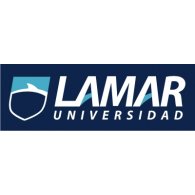 